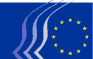 Comitetul Economic și Social EuropeanBruxelles, 4 februarie 2016Cuprins:1.	INSTRUMENTE FINANCIARE/FISCALITATE	32.	ENERGIE	4Sesiunea plenară din 20 și 21 ianuarie 2016 a fost marcată de participarea domnilor: Kacem AFAYA, secretar general adjunct al Uniunii Generale a Muncii din Tunisia (UGTT), Ahmed ben Tahar GALAI, vicepreședinte, Liga Drepturilor Omului din Tunisia (LTDH) și Slim GHORBEL, membru al Biroului executiv al Uniunii Industriei, Comerțului și Artizanatului din Tunisia (UTICA).În cursul sesiunii au fost adoptate următoarele avize:INSTRUMENTE FINANCIARE/FISCALITATECadrul juridic pentru securitizareRaportor	dl Daniel MAREELS (Grupul „Angajatori” – BE)Referință:	COM(2015) 473 final și COM(2015) 472 finalEESC-2015-04971-00-00-AC-TRAPunctele principale:CESE:salută propunerile de stabilire a unui regim simplu, transparent și standardizat privind securitizarea (securitizări STS) și modificările aduse cerințelor prudențiale pentru instituțiile de credit și societățile de investiții;solicită pe termen scurt măsuri în acest sens, ceea ce ar trebui să genereze importante resurse suplimentare pentru finanțarea bancară, care sunt de o importanță crucială, mai ales pentru IMM−uri și gospodării;consideră că finanțările de către bănci și piață merg mână în mână și că ele ar trebui să fie considerate complementare;dorește ca normele să fie suficient de cuprinzătoare, iar criteriile de securitizare să fie realiste și realizabile pentru toate băncile care își desfășoară activitatea în domeniul finanțării de credit, indiferent dacă sunt mari sau mici și locale;solicită ca operațiunile de securitizare să fie atractive în același timp și pentru investitori. Trebuie să existe claritate cu privire la eventualele riscuri și cine este expus acestora, ținând seama de întregul lanț de la emitent până la investitor;consideră important să se evite, pe cât posibil, repetarea greșelilor din trecut;este de acord cu punctul de vedere conform căruia micii investitori și consumatorii nu ar trebui să aibă acces la securitizare din cauza complexității și a riscurilor asociate. Comitetul propune includerea explicită în text a unei interdicții formale în acest sens.Persoană de contact: Siegfried JANTSCHER(Tel.: 00 32 2 546 82 87 – email: siegfried.jantscher@eesc.europa.eu )ENERGIEUn cadru pentru etichetarea eficienței energeticeRaportor:	dl Emilio FATOVIC (Grupul „Lucrători”- IT)Referință:	COM(2015) 341 final EESC-2015-04936-00-00-AS-TRAPunctele principale:Comitetul sprijină propunerea Comisiei, întrucât ea abordează principalele probleme legate de legislația în vigoare, printre care aplicarea efectivă a normelor, monitorizarea eficientă a pieței și dreptul consumatorilor de a primi informații clare, ușor de înțeles și comparabile. În opinia Comitetului, faptul că s-a recurs la regulament și nu la directivă, ca instrument legislativ, a fost o alegere corectă. De asemenea, CESE este de acord cu propunerea de a se înființa o bază de date și de a se reveni la scara anterioară de etichetare energetică de la A la G. CESE a formulat totodată următoarele recomandări-cheie:introducerea unui control mai strict al produselor puse în vânzare, pentru a verifica corespondența dintre etichetă și caracteristicile reale ale produsului;completarea noii etichete cu alte informații sensibile pentru consumatori, precum „durata minimă a produselor” și „consumul energetic al produsului pe durata de viață”;introducerea unui sistem de penalități aplicabil în întreaga Europă;luarea de măsuri pentru a se evita ca eventualele costuri suplimentare prevăzute de noul sistem de etichetare să fie imputate automat comercianților cu amănuntul sau utilizatorilor finali;reglementarea piețelor online, deoarece aici se înregistrează cele mai grave încălcări ale obligației de a prezenta etichetele energetice;reglementarea comercializării produselor energetice „recondiționate”, pentru a se evita lacunele juridice și a se promova o mai mare coerență între strategiile privind eficiența energetică și economia circulară;acordarea unei atenții deosebite produselor importate din țări terțe, în scopul de a proteja producția europeană împotriva eventualelor forme de concurență neloială sau fraudă;necesitatea ca societatea civilă organizată să conlucreze cu guvernele naționale pentru a lansa activități de informare și de sensibilizare cât mai eficiente și mai extinse, inclusiv în rândul comercianților cu amănuntul;extinderea intervalului de la finalul perioadei de tranziție la 30 de zile, spre a avea suficient timp pentru a trece în mod definitiv la produse etichetate cu ajutorul noului sistem;aplicarea unei abordări mai prudente și rezervate în ce privește actele delegate;efectuarea unei evaluări atente la jumătatea perioadei de opt ani alocată revizuirii cadrului pentru etichetare;reclasificarea automată a produselor ar trebui să aibă loc dacă și când este necesar, în lumina evoluțiilor tehnologice reale; reclasificarea ar trebui să aibă loc numai atunci când produsele din clasa energetică A reprezintă cel puțin 20% din piață.Persoană de contact: Andrei POPESCU(Tel.: 00 32 2 546 91 9186 - e-mail: Andrei.Popescu@eesc.europa.eu )Lansarea procesului de consultare publică privind o nouă organizare a pieței energieiRaportor:	dl Lutz RIBBE (Grupul „Activități diverse” - DE)Referință: 	COM(2015) 340 finalEESC-2015-05033-00-00-AS-TRAPunctele principale:CESE recunoaște importanța unei noi organizări a pieței energiei în vederea atingerii ambițioaselor obiective ale politicilor Uniunii Europene în materie de schimbări climatice, mai ales în ceea ce privește extinderea utilizării energiei din surse regenerabile. Comitetul recunoaște că multe dintre măsurile propuse de Comisia Europeană în comunicarea sa, precum instituirea piețelor intrazilnice și eliminarea reglementărilor naționale care denaturează concurența, reprezintă pași în direcția cea bună. Cu toate acestea, CESE ar dori ca Comisia să dea dovadă de mai multă ambiție.CESE subliniază că furnizarea de energie este, în principiu, o sarcină care revine întregii societăți și că guvernanța și evoluția sa presupune un echilibru just între piaţă și reglementare.CESE subliniază că sistemul actual nu oferă suficiente opțiuni care să asigure participanților pe piață flexibilitatea necesară (stocare; managementul cererii; cogenerare) și nici infrastructura corespunzătoare de distribuție a energiei. În plus, consumatorii nu au acces la informații și resurse referitoare la oportunitățile emergente în materie de producție proprie, precum și de comercializare și consum propriu al energiei electrice astfel produse.CESE subliniază importanţa unor „semnale de preț corecte”. În prezent, prețurile (prea mici) nu reușesc să stimuleze suficient investițiile în tehnologii și infrastructuri cu emisii scăzute de carbon. Aceste prețuri scăzute se datorează în mare parte subvențiilor, reglementărilor și faptului că o serie de centrale au fost deja amortizate. CESE solicită Comisiei să promoveze o mai mare transparență a costurilor, să se asigure că externalitățile (de exemplu emisiile de CO2) au fost deja incluse în preț și că actuala reglementare a prețurilor de către stat este eliminată și să-și adapteze propriul sistem de subvenții.CESE atrage atenția asupra provocărilor majore, dar și a oportunităților semnificative pe care le implică transformarea unui sistem energetic centralizat, bazat pe energii fosile într-un sistem descentralizat, dominat de sursele regenerabile de energie și implicând o gamă largă de noi actori pe piață (municipalități, intermediari, furnizori de servicii legate de energie etc.). În acest scop, este esențial ca infrastructura și rețeaua, reglementările, precum și alți participanți pe piață (cum ar fi operatorii de distribuție a energiei electrice) să permită producția descentralizată și locală de energie electrică și comercializarea directă a energiei astfel produse, chiar și fără a se mai apela la bursă sau la intermediari.Persoană de contact: Kristian KRIEGER(Tel.: 00 32 2 546 89 21 - e-mail: Kristian.Krieger@eesc.europa.eu)Noi avantaje pentru consumatorii de energieRaportor:	dl Lutz RIBBE (Grupul „Activități diverse” - DE)Referință:	COM(2015) 339 finalEESC-2015-05067-00-00-AS-TRAPunctele principale:CESE reiterează pozițiile exprimate de Comunicarea Comisiei și de Programul „Uniunea energetică”, subliniind rolul în schimbare, tot mai central și mai proactiv, al consumatorilor pe piețele energiei. Comitetul salută multe dintre dispozițiile cuprinse în Comunicarea „Noi avantaje pentru consumatorii de energie”. Cu toate acestea, Comitetul identifică o serie de domenii pe care Comisia ar trebui să le reexamineze în activitatea sa viitoare privind consumatorii de energie.Deși recunoaște că rolul consumatorilor este în schimbare, Comunicarea Comisiei lasă fără răspuns o serie de întrebări importante. Pentru ca aceste întrebări să poată fi identificate și abordate, CESE solicită Comisiei să realizeze o analiză sistematică a obstacolelor cu care se confruntă consumatorii în încercările de a se implica activ pe piețele energiei.CESE subliniază că trebuie să li se permită consumatorilor să devină participanți activi pe piață. Aceasta presupune ca toți consumatorii să aibă acces la tehnologii esențiale, cum ar fi contoarele inteligente. Contoarele inteligente ar trebui, prin urmare, să fie considerate ca parte a extinderii rețelelor și finanțate ca atare.CESE consideră, de asemenea, că este important să se elaboreze noi sisteme de stimulente, menite să recompenseze consumul propriu, furnizarea directă, stocarea excedentului și managementul cererii.De asemenea, CESE atrage atenția asupra faptului că noțiunea de producție și alimentare proprie nu este definită în mod corespunzător în comunicarea Comisiei, ceea ce reflectă o înțelegere limitată a „abordării referitoare la prosumatori”. Producția proprie și consumul propriu trebuie interpretate într−un sens mult mai cuprinzător, care să nu ia în considerare doar producția sau consumul de energie din spatele propriului contor individual de rețea.Persoană de contact: Kristian KRIEGER(Tel.:00 32 2 546 89 21 - e-mail: Kristian.Krieger@eesc.europa.eu)_____________SESIUNEA PLENARĂ 
 
DIN 20 ȘI 21 IANUARIE 2016 
 
SINTEZA AVIZELOR ADOPTATEPrezentul document este disponibil în limbile oficiale ale UE pe site-ul internet al Comitetului, la adresa:http://www.eesc.europa.eu/?i=portal.fr.documents#/boxTab1-2 Avizele menționate pot fi consultate online prin intermediul motorului de căutare al Comitetului:http://www.eesc.europa.eu/?i=portal.fr.opinions-search